ПЛАНИРУЕМЫЕ РЕЗУЛЬТАТЫ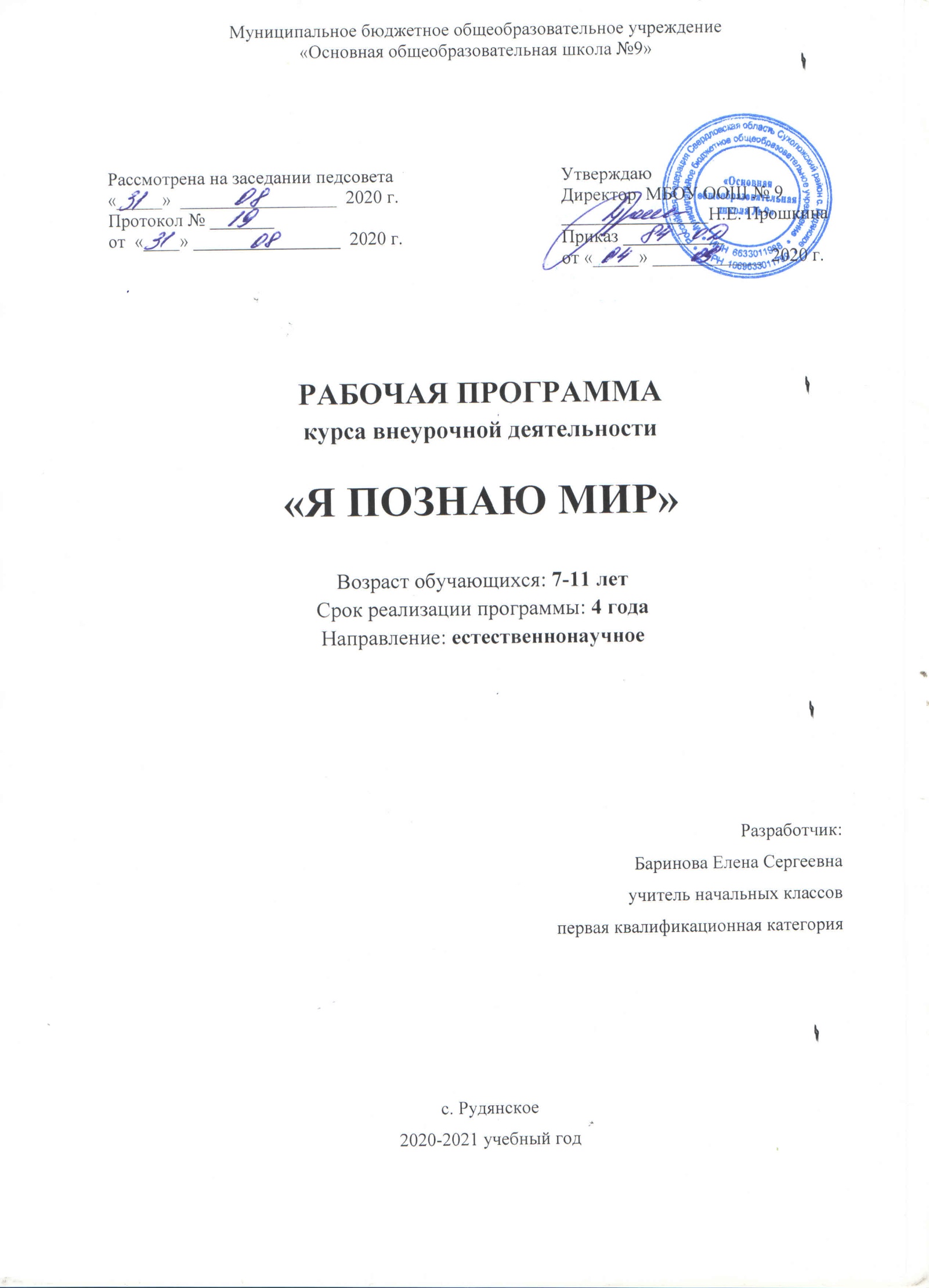 Реализация программы кружка «Я познаю мир» обеспечивает достижение обучающимися начальной школы следующих личностных, метапредметных и предметных результатов.Личностные результаты:оценивать жизненные ситуации (поступки людей) с точки зрения общепринятых норм и ценностей: в предложенных ситуациях  отмечать конкретные поступки, которые можно оценить как хорошие или плохие;объяснять с позиции общечеловеческих нравственных ценностей, почему конкретные поступки можно оценить как хорошие или плохие;самостоятельно определять и высказывать самые простые общие для всех людей правила поведения (основы общечеловеческих нравственных ценностей);в предложенных ситуациях, опираясь на общие для всех простые правила поведения,  делать выбор, какой поступок совершить.Метапредметные результатыРегулятивные УУД:учиться высказывать своё предположение (версию);учиться работать по предложенному учителем плану;учиться отличать верно выполненное задание от неверного.Познавательные УУД:ориентироваться в своей системе знаний: отличать новое от  уже известного с помощью учителя; делать предварительный отбор источников информации: ориентироваться  в  доп. источниках информации;добывать новые знания: находить ответы на вопросы, используя  свой жизненный опыт и информацию, полученную на занятиях; перерабатывать полученную информацию: делать выводы в результате  совместной  работы всего класса;перерабатывать полученную информацию: сравнивать и группировать предметы и их образы;преобразовывать информацию из одной формы в другую: подробно пересказывать небольшие  тексты, называть их тему.Коммуникативные УУД:донести свою позицию до других: оформлять свою мысль в устной и письменной речи (на уровне предложения или небольшого текста);слушать и понимать речь других;совместно договариваться о  правилах общения и поведения в школе и следовать им;учиться выполнять различные роли в группе (лидера, исполнителя, критика).Предметные результаты:доказывать необходимость бережного отношения людей к живым организмам;учиться объяснять своё отношение к родным и близким людям, к прошлому и настоящему родной страны;оценивать, что полезно для здоровья, а что вредно; доказывать необходимость бережного отношения к живым организмам;объяснять, какие интересы объединяют тебя с твоими родственниками, друзьями, земляками, гражданами твоей страны, что объединяет всех людей на Земле в одно человечество; замечать и объяснять, какие поступки людей противоречат человеческой совести, правилам поведения (морали и праву), правам человека и правам ребёнка.СОДЕРЖАНИЕ ПРОГРАММЫ1 классКак мы понимаем друг друга. Знакомство детей с учителем и между собой. Знакомство с программой. Школьные правила вежливости. Практические занятия: моделирование и оценивание различных ситуаций поведения в школе и других общественных местах; составление режима дня.                                                          Как мы узнаём, что перед нами. Предметы и их признаки. Различение предметов по признакам.Времена года. Приметы осени. Листопад. Приметы зимы. Появление снежного покрова. Мороз. Метель. Приметы весны. Весеннее снеготаяние. Вскрытие рек. Начало сокодвижения – признак весны. Приметы лета. Отражение времен года в пейзажной живописи, музыке, художественной литературе.Как ты узнаёшь мир.  Органы чувств человека. Память – хранилище опыта. Ум.Твоя семья и друзья.Твоя семья и её состав.Практическое занятие: составление перечня обязанностей школьника в семье. Правила безопасного поведения в доме. Опасные и ядовитые вещества. Как вести себя на кухне, в ванне. Значение общения в жизни человека.Что нас окружаетГород (село) и его особенности. Взаимосвязь людей разных профессий. Зависимость человека от природы. Три состояния воды.Живые обитатели планеты Растения, грибы, животные, человек – живые организмы. Сходство растений и животных.Культурные растения и домашние животные – наши друзья. Забота человека о них. Собаки – помощники человека. Происхождение и породы собак. Знакомство с назначением различных частей тела человека. Правила поведения в природе. Бережное отношение к окружающему миру.2 классНаша планета Земля Мир живой и неживой природы. Почему день сменяется ночью? Почему бывает лето?Где живут белые медведи и слоны? Прозрачный невидимка (воздух). Создание проекта «Солнечная система» Путешествие по карте России. Адрес на глобусе и карте.Проект «Моя страна» Путешествие по материкам и океанам. Куда текут реки?Как рождаются горы? Моря и острова Обитатели морей.Земля – наш общий дом Великий круговорот жизни. Путешествие по природным зонам. Красная книга. Жизнь леса. Хрупкая природа степей и пустынь. Где растут тропические леса.  Жизнь в горах.                       Путешествуем по Европе. Страны Африки и Америки. Австралия. Антарктида. Моя Родина – Россия. Земля – наш общий дом. Проект «Всемирная выставка»3 классВещество и энергияПочему пластилин мягкий, а стекло – твёрдое? Энергия. Что происходит при превращении энергии. Интеллектуальная игра «Умники и умницы»Оболочка планеты, охваченная жизнью Живая оболочка планеты. О тех, кто всех кормит, всех поедает, всё убирает. Солнце -  как источник энергии. КВН «Планета загадок»   	Экологическая системаЦепи питания. Различные экосистемы и их обитатели. Экскурсия. Лесные заморочки. Игра «Детектив». Игра – турнир по экологии «Что, где, когда?». Живые участники круговорота веществРастения и их роль на Земле. Экскурсия. О братьях наших меньших. Рыбы и их многообразие.  Час  эрудитов «Птичьи имена». Проект «Сохраним красоту природы»Твои родные и твоя РодинаЧеловек и его корни. Родословное древо семьи. Моя Родина – Россия! Путешествие в прошлое. История моей Родины.Времена Древней Руси, Московского государства, Российской Империи, Советской РоссииОткуда пошла земля Русская! Ледовое побоище. Слово о полку Игореве. Московское государство. Московский Кремль. Смутное время в России. Преобразования Петра I. Екатерина Великая. Михаил Васильевич Ломоносов. Отечественная война 1812 года. Император Александр  II. Времена Советской власти и СССР.Выставка рисунков «Мой предок – защитник Родины в годы Великой Отечественной войны».Современная РоссияРоссийская ФедерацияПроект «Сохраним историю родного края»4 классКак работает организм человекаОсновные системы органов тела человека и их роль в жизни организма. Кожа и ее роль. Узоры на ладонях и пальцах.  Опора тела и движение. Наше питание. О дыхании и вреде курения. Органы чувств человека.Диспут «Тело человека и охрана здоровья»Рукотворная природаРастения и животные на службе у человека. Изобретение рычага и колеса и их применение. Свойства воды и воздуха и их использование человеком. Как человек использует горные породы и минералы. Как обрабатывают металлы. Невидимая сила. Человек проникает в тайны природы.Экологический проект «Земля – планета жизни»Человек и его внутренний мирКак стать личностью? Эмоции и чувства. Как настроение?Человек в мире людейПочему возникают конфликты? Совесть. Путешествие по правам человека.Человек и прошлое человечестваДобро и зло в Первобытном мире. Мир средневековых цивилизаций. Технические достижения эпохи Нового времени. 21 векЧеловек и многоликое человечество« В некотором царстве, в тридевятом государстве…». Мы не похожи, ну и что же? Пути духовных исканий.Выставка работ «Дети разных народов»Человек и единое человечествоЧто такое деньги. Почему разные страны помогают друг другу? Сказки разных народов. Глобальные проблемы.Календарно – тематическое планирование 1 классКалендарно – тематическое планирование 2 классКалендарно – тематическое планирование 3 классКалендарно – тематическое планирование4 класс№п/пТемаКоличествочасовДатаКак мы понимаем друг другаКак мы понимаем друг другаКак мы понимаем друг другаКак мы понимаем друг друга1.Вводное занятие. Как мы будем учиться.12.Школьные правила вежливости.  13.Режим дня школьника.14.Ты – ученик. 1Как мы узнаём, что перед намиКак мы узнаём, что перед намиКак мы узнаём, что перед намиКак мы узнаём, что перед нами5.Что за словом?16. Путешествие в Угадайку.  1Времена годаВремена годаВремена годаВремена года7.Осенние посиделки.18.Зимушка-зима.19.Пробуждение Земли. Праздник встречи Весны.110.Весёлое лето.1Как ты узнаёшь мирКак ты узнаёшь мирКак ты узнаёшь мирКак ты узнаёшь мир11.Глаза – главные помощники человека. 112.Память и ум – помощники человека.113.Жить – с книгою дружить.  1Твоя семья и друзьяТвоя семья и друзьяТвоя семья и друзьяТвоя семья и друзья14.Наша дружная семья. Мои обязанности в семье.115.Что окружает нас дома? Что вокруг нас может быть опасным?116.Без друга в жизни туго. Мои друзья 1Что нас окружаетЧто нас окружаетЧто нас окружаетЧто нас окружает17.Моя станица. Достопримечательности станицы.118.Мы – пешеходы.119.Что такое профессия? Какие бывают профессии?120.Из чего что сделано?121.Водица-царица. (Три состояния воды)122.Транспорт. Мы – пассажиры.123.Мой путь от дома до школы. КТД1Живые обитатели планетыЖивые обитатели планетыЖивые обитатели планетыЖивые обитатели планеты24.Живое и неживое.125.Какие бывают растения? 126.Какие бывают животные?27.Путешествие по зоопарку.128.Домашние любимцы и комнатные растения.129.Собака – верный друг человека130.Строение тела человека.131.Правила поведения в природе.132.Земля – наш общий дом.133.Игра «Поле чудес»1№п/пТемаКоличествочасовДатаНаша планетаНаша планетаНаша планетаНаша планета1.Мир живой и неживой природы.12.Вещи и вещества.Разнообразие веществ.13. Как без часов определить время суток?14.Форма Земли. 15.О чём рассказывает Глобус.16.Викторина «Занимательная география»17.Звёзды, созвездия, планеты.18. Земное притяжение.19.Почему день сменяется ночью?110.Почему бывает лето?111.Где живут белые медведи и слоны?112.Прозрачный невидимка (воздух)113.Создание проекта «Солнечная система»114.Путешествие по карте России.115.Адрес на глобусе и карте.116.Что обозначают на карте с помощью цвета?117.Путешествие по материкам и океанам.118.Куда текут реки?119.Как рождаются горы?120.Моря и острова.121.Обитатели морей.122.Проект «Моя страна»1Земля – наш общий домЗемля – наш общий домЗемля – наш общий домЗемля – наш общий дом23.Великий круговорот жизни.124.Путешествие по природным зонам.125.Красная книга.126.Жизнь леса.  127.Хрупкая природа степей и пустынь. 128.Где растут тропические леса.129.Жизнь в горах. 130.Путешествуем по Европе. 131.Страны Африки и Америки.132.Австралия. Антарктида.133.Моя Родина - Россия134.Земля – наш общий дом1№п/пТемаКоличествочасовДатаВещество и энергияВещество и энергияВещество и энергияВещество и энергия1.Почему пластилин мягкий, а стекло – твёрдое?12.Энергия. Что происходит при превращении энергии.13.Интеллектуальная игра «Умники и умницы»1   Оболочка планеты, охваченная жизнью   Оболочка планеты, охваченная жизнью   Оболочка планеты, охваченная жизнью   Оболочка планеты, охваченная жизнью4.Живая оболочка планеты.15.О тех, кто всех кормит, всех поедает, всё убирает.16.Солнце -  как источник энергии. КВН «Планета загадок»   1Экологическая системаЭкологическая системаЭкологическая системаЭкологическая система7.Цепи питания18.Различные экосистемы и их обитатели. Экскурсия.19.Лесные заморочки. Игра «Детектив»110.Игра – турнир по экологии «Что, где, когда?». 1Живые участники круговорота веществЖивые участники круговорота веществЖивые участники круговорота веществЖивые участники круговорота веществ11.Растения и их роль на Земле 112.О братьях наших меньших.113.Рыбы и их многообразие.  114.Час  эрудитов «Птичьи имена».115.Проект «Сохраним красоту природы»1Твои родные и твоя РодинаТвои родные и твоя РодинаТвои родные и твоя РодинаТвои родные и твоя Родина16.Человек и его корни. Родословное древо семьи117.Моя Родина – Россия!118.Путешествие в прошлое. История моей Родины.1Времена Древней Руси, Московского государства, Российской Империи, Советской РоссииВремена Древней Руси, Московского государства, Российской Империи, Советской РоссииВремена Древней Руси, Московского государства, Российской Империи, Советской РоссииВремена Древней Руси, Московского государства, Российской Империи, Советской России19.Откуда пошла земля Русская!120.Ледовое побоище.121.Слово о полку Игореве.122.Московское государство.123.Московский Кремль.124.Смутное время в России.125.Преобразования Петра I126.Екатерина Великая127.Михаил Васильевич Ломоносов128.Отечественная война 1812 года.129.Император Александр  II130.Времена Советской власти и СССР.1Современная РоссияСовременная РоссияСовременная РоссияСовременная Россия31-32.Российская Федерация233-34.Проект «Сохраним историю родного края»2№п/пТемаКоличествочасовДатаКак работает организм человекаКак работает организм человекаКак работает организм человекаКак работает организм человека1.Основные системы органов тела человека и их роль в жизни организма.12.Кожа и ее роль. Узоры на ладонях и пальцах.  13.Опора тела и движение14.Наше питание15.О дыхании и вреде курения.16.Органы чувств человека.17.Диспут «Тело человека и охрана здоровья»1Рукотворная природаРукотворная природаРукотворная природаРукотворная природа8.Растения и животные на службе у человека.19.Изобретение рычага и колеса и их применение110.Свойства воды и воздуха и их использование человеком.111.Как человек использует горные породы и минералы 112.Как обрабатывают металлы.113.Невидимая сила114.Человек проникает в тайны природы115.Экологический проект «Земля – планета жизни»1Человек и его внутренний мирЧеловек и его внутренний мирЧеловек и его внутренний мирЧеловек и его внутренний мир16.Как стать личностью?117.Эмоции и чувства118.Как настроение?1Человек в мире людейЧеловек в мире людейЧеловек в мире людейЧеловек в мире людей19.Почему возникают конфликты?20.Совесть.121.Путешествие по правам человека.1Человек и прошлое человечестваЧеловек и прошлое человечестваЧеловек и прошлое человечестваЧеловек и прошлое человечества22.Добро и зло в Первобытном мире123.Мир средневековых цивилизаций124.Технические достижения эпохи Нового времени125-26.21 век2Человек и многоликое человечествоЧеловек и многоликое человечествоЧеловек и многоликое человечествоЧеловек и многоликое человечество27.« В некотором царстве, в тридевятом государстве…»128.Мы не похожи, ну и что же?129.Пути духовных исканий.1Человек и единое человечествоЧеловек и единое человечествоЧеловек и единое человечествоЧеловек и единое человечество30.Что такое деньги.131-32.Почему разные страны помогают друг другу?233.Сказки разных народов134.Глобальные проблемы1